Załącznik Nr 2 do zapytania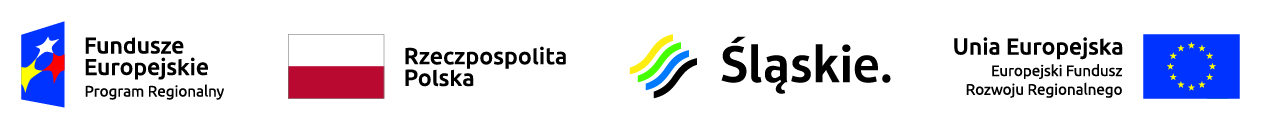 Nrspr.SP ZOZ/DZ/27/2022(składany razem z ofertą)W imieniu: Uwaga: w przypadku składania oferty przez wykonawców wspólnie ubiegających się o udzielenie zamówienia należy podać powyższe dane dla wszystkich podmiotów kolejno, kopiując powyższą tabelę odpowiednią ilość razy  Oświadczenie wykonawcy O  NIEPODLEGANIU WYKLUCZENIU W związku z ubieganiem się o udzielenie zamówienia publicznego na realizację zadania: Wykonanie tablicy pamiątkowej pn.: „Termomodernizacja siedziby i administracji zespołu Ratownictwa Medycznego w SP ZOZ w Myszkowie wraz z instalacją fotowoltaiczną”.Oświadczam, że:nie podlegam wykluczeniu z postępowania na podstawie:- art.  7 ust. 1 ustawy z dnia 13 kwietnia 2022 r. o szczególnych rozwiązaniach 
w zakresie przeciwdziałania wspieraniu agresji na Ukrainę oraz służących ochronie bezpieczeństwa narodowego (Dz. U. 2022 poz. 835);…………….……. (miejscowość), dnia ………….……. r. 								…………………………………………(podpis)Oświadczam, że wszystkie informacje podane w powyższym oświadczeniu są aktualne i zgodne z prawdą oraz zostały przedstawione z pełną świadomością konsekwencji wprowadzenia zamawiającego w błąd przy przedstawianiu informacji.…………….……. (miejscowość), dnia ………….……. r. 							…………………………………………(podpis)  ` Nazwa (firma) wykonawcy:alboImię i nazwisko wykonawcy:Adres zamieszkania wykonawcy:(dotyczy wykonawców będących osobami fizycznymi):......................................................................................................................................................Adres siedziby wykonawcy (kod, miasto, ulica, nr):...........................................................................Numer NIP i REGON wykonawcy:...........................................................................Numertelefonu, faksu, adrese-mail:...........................................................................Kod NUTS:...........................................................................